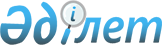 О создании рабочей группы по урегулированию взаимных требований по проекту "Строительство цеха по очистке коксового газа на Карагандинском металлургическом комбинате"Распоряжение Премьер-Министра Республики Казахстан от 23 мая 2001 года N 39-р     В целях урегулирования взаимных требований по проекту "Строительство цеха по очистке коксового газа на Карагандинском металлургическом комбинате":     1. Образовать рабочую группу в следующем составе:Досаев Ерболат Аскарбекович    - вице-Министр финансов Республики                                           Казахстан, руководительНефедов Петр Петрович          - вице-Министр энергетики и минеральных                                      ресурсов Республики Казахстан   Кузутбаева Ажар Килмбековна    - вице-Министр юстиции Республики КазахстанАльжанов Тлек Кабыкенович      - Председатель Комитета по инвестициям                                 Министерства иностранных дел Республики                                 КазахстанМуртазаев Мурат Арзаевич       - вице-Министр экономики и торговли                                          Республики Казахстан       2. Рабочей группе в 20-дневный срок после получения документов от корпорации "TOCHU Corporation" провести экспертизу расходов, понесенных корпорацией, и внести в Правительство Республики Казахстан предложения по урегулированию взаимных требований по проекту "Строительство цеха по очистке коксового газа на Карагандинском металлургическом комбинате".     Премьер-Министр     (Специалисты: Мартина Н.А.,                   Абрамова Т.М.)
					© 2012. РГП на ПХВ «Институт законодательства и правовой информации Республики Казахстан» Министерства юстиции Республики Казахстан
				